Remember:  Fill in all fields completelyAttach a copy of your letter of applicationAttach a copy of your unofficial transcriptsReturn to the Undergraduate Scholars Program office, Gaines Hall 130-J, no later than 5:00 pm Wednesday, January 29, 2014Please Direct Questions To:Scarlet Schwendtner, Program CoordinatorUndergraduate Scholars Program(email: usp@montana.edu,  phone: 994-3561)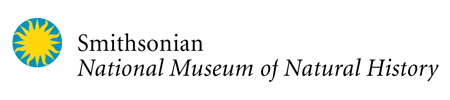 Alternative Spring Break Internship ProgramApplication for Funding – Montana State UniversityUniversity Honors College & Undergraduate Scholars ProgramProgram Description: The Alternative Spring Break Internship Program offers students opportunities to be involved in week long, on-site projects at the Smithsonian Institute in Washington D.C.  While projects are coordinated and administered through the Smithsonian Institute, the Montana State University Honors College and Undergraduate Scholars Program are pleased to offer financial assistance for up to four students accepted to participate in an Alternative Spring Break project.  Eligibility Requirements:  This funding opportunity is open to Montana State University undergraduates from all academic disciplines.  Students must be enrolled full-time (12 or more credits) for spring semester 2014, with a 3.5 minimum cumulative GPA.  Students may apply for up to $1,250 to help off-set the costs of participating in the program (transportation, lodging, etc.).  If funded, students will be expected to prepare a presentation of their project/experience for the MSU Student Research Celebration and submit a brief written report of their experience.        How to Apply:  Step 1:  Carefully review the project list on the Smithsonian Institute website to identify one or two* projects that you are interested in and qualified to apply for:               http://www.mnh.si.edu/academics/internship_projects.cfm?listing=spring      * We strongly  recommend that applicants identify two potential projects to provide a back-up plan in the event their first choice is            unavailable.  Also note - new projects are added regularly in addition to what is currently listed on the Smithsonian website.            Please check the website often for new listings.          Step 2:  Complete the application cover sheet - this includes collecting the signature/approval of a MSU faculty mentor who is willing to provide a recommendation on your behalf  Step 3:  Write a 1-2 page letter of application which addresses the following:Briefly describe the project(s) selected Describe any qualifications or experiences you feel will make you a strong candidate for these projectsDescribe how the opportunity to be involved these projects will enrich your academic and career goalsStep 4:  Print a copy of your unofficial transcripts from MyInfo to include with your applicationStep 5:  Submit your application materials to the USP Office (Gaines Hall, Rm 130-J) no later than 5:00 pm Wednesday, January 29, 2014.  Timeline for Review & Further Instructions:Applications will be reviewed following submission   Four applications will be granted provisional approval – these applicants will have one week from the time of notification to obtain confirmation of acceptance from a Smithsonian staff sponsor for a project identified in their application (detailed instructions for this process will be forwarded upon notification of provisional approval)Two – three applicants will remain in the alternate pool for consideration in the event a provisionally funded applicant is unable to attend due to project availability or scheduling Notifications will be sent via email upon conclusion of the review For More Information, Please Contact:  Scarlet Schwendtner, Program CoordinatorUndergraduate Scholars ProgramEmail:  usp@montana.eduPhone:  994-3561Completed applications should be submitted to:  Undergraduate Scholars Program, 130-J Gaines Hall.Smithsonian Museum of Natural HistoryAlternative Spring Break Internship, 2014Application for Financial SupportCover SheetSmithsonian Museum of Natural HistoryAlternative Spring Break Internship, 2014Application for Financial SupportCover SheetSmithsonian Museum of Natural HistoryAlternative Spring Break Internship, 2014Application for Financial SupportCover SheetSmithsonian Museum of Natural HistoryAlternative Spring Break Internship, 2014Application for Financial SupportCover SheetSection 1:  Student InformationSection 1:  Student InformationSection 1:  Student InformationSection 1:  Student InformationName (Last, First, MI):  Phone Number:  Phone Number:  Phone Number:  Major:  Email:   Email:   Email:   Year in School:  Mailing Address:  Mailing Address:  Mailing Address:  Cumulative GPA:  Mailing Address:  Mailing Address:  Mailing Address:  Student Signature:  Student Signature:  Student Signature:  Date:  Section 2:  Project InformationSection 2:  Project InformationSection 2:  Project InformationSection 2:  Project InformationProject Title 1:  Project Title 1:  Project Title 1:  Project Title 1:  Smithsonian Project Contact Name:  Phone:  Phone:  Phone:  Smithsonian Project Contact Name:  Email:  Email:  Email:  Project 1 Description (please provide a BRIEF summary of project based on Smithsonian website description):   Project 1 Description (please provide a BRIEF summary of project based on Smithsonian website description):   Project 1 Description (please provide a BRIEF summary of project based on Smithsonian website description):   Project 1 Description (please provide a BRIEF summary of project based on Smithsonian website description):   Project Title 2:  Project Title 2:  Project Title 2:  Project Title 2:  Smithsonian Project Contact Name:  Phone:  Phone:  Phone:  Smithsonian Project Contact Name:  Email:  Email:  Email:  Project 2 Description (please provide a BRIEF summary of project based on Smithsonian website description):   Project 2 Description (please provide a BRIEF summary of project based on Smithsonian website description):   Project 2 Description (please provide a BRIEF summary of project based on Smithsonian website description):   Project 2 Description (please provide a BRIEF summary of project based on Smithsonian website description):   Section 3:  Campus Mentor InformationSection 3:  Campus Mentor InformationSection 3:  Campus Mentor InformationSection 3:  Campus Mentor InformationFaculty Mentor Name:  Phone:  Phone:  Phone:  Department:  Email:  Email:  Email:  Please Comment on Student’s Ability to Contribute to Proposed Project(s):  *Comments may also be emailed directly to the Undergraduate Scholars Program Office at usp@montana.edu Please Comment on Student’s Ability to Contribute to Proposed Project(s):  *Comments may also be emailed directly to the Undergraduate Scholars Program Office at usp@montana.edu Please Comment on Student’s Ability to Contribute to Proposed Project(s):  *Comments may also be emailed directly to the Undergraduate Scholars Program Office at usp@montana.edu Please Comment on Student’s Ability to Contribute to Proposed Project(s):  *Comments may also be emailed directly to the Undergraduate Scholars Program Office at usp@montana.edu Are you willing to provide general support & guidance to the student as they prepare to participate in this project?                    Yes  _____                   NO _____Are you willing to review a draft of the student’s final presentation & report?     Yes _____        NO _____Are you willing to provide general support & guidance to the student as they prepare to participate in this project?                    Yes  _____                   NO _____Are you willing to review a draft of the student’s final presentation & report?     Yes _____        NO _____Are you willing to provide general support & guidance to the student as they prepare to participate in this project?                    Yes  _____                   NO _____Are you willing to review a draft of the student’s final presentation & report?     Yes _____        NO _____Are you willing to provide general support & guidance to the student as they prepare to participate in this project?                    Yes  _____                   NO _____Are you willing to review a draft of the student’s final presentation & report?     Yes _____        NO _____Mentor Signature:  Mentor Signature:  Date:  Date:  